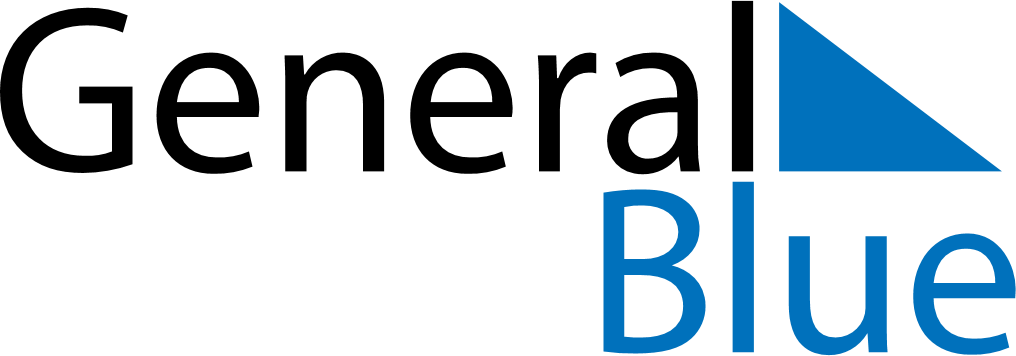 July 2024July 2024July 2024July 2024July 2024July 2024Costa RicaCosta RicaCosta RicaCosta RicaCosta RicaCosta RicaSundayMondayTuesdayWednesdayThursdayFridaySaturday123456789101112131415161718192021222324252627Guanacaste Day28293031NOTES